  Desert Learning Academy – Master Agreement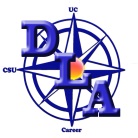 2248 E. Ramon Road, Palm Springs /  (760) 778 -0487 / www.desertlearningacademy.comStudent Name: _________________________________________   Grade:  ____________  DOB:    ____________Parent Name:_______________________________________  Parent Phone #:  ___________________Student Cell #:________________________________     Parent Email:  _____________________________________	Student Email: ___________________________________________		Street Address:					             City    ____________________________          Zip________________________________________________________________________________________________________________________________________Policies and Program Requirements1. Participation in independent study is an alternative educational choice (Ed. Code 51747). Students and families voluntarily select independent study, including expelled students (Ed. Code 48915) and/or students whose expulsion has been suspended (Ed.Code 48917). All students continue to have the choice of returning to traditional classroom settings at the end of a term. 2. The student is required to report to a supervisory teacher for a minimum of 30 minutes per week as scheduled. Parents or guardian must call prior to the appointment to reschedule if the student is ill, some courses may require additional time. Participation in all state and summative assessments are required. 3. The student is required to do a minimum of 30 hours per week of assigned work to remain in independent study programs. This allows students to earn approximately two credits per week in order to maintain full-time status.  Failure to meet the required times will result in an educational placement meeting to determine the best alternate placement options (traditional, continuation, or another independent program school).  4. Representative samples of student work will be saved online with the LMS and appropriate files. 5. Students whose cumulative work production/ attendance is less than 80% will be assigned probationary status. Students that have 6 truant reports or fail to complete course as scheduled will meet with Superintendent or designee to conduct an evaluation, which may result in termination of the independent study agreement, with the student’s return to a school within their home district. 6. Students with exceptional need may participate in independent study programs if an IEP/504 team has conducted a meeting to determine that such a program is the least restrictive environment (LRE). 7. Students will be provided support services when needed, units of study, text books, and all required materials. All courses meet and are equivalent to state and district standards as reported to UC and NCAA. Students in independent study have equivalent access to curriculum and instructional, and rights as any traditional student within the Palm Springs USD. 8. All materials issued are the property of Palm Springs USD and shall be returned upon completion or termination of this agreement. 9. Student coming from a traditional school within the district must have a signed recommendation from their counselor or administrator. Learning Objectives/ Resources/ Materials: (Subsidiary agreement within online courses)Evaluation Methods: Grades are based on both subjective and objective teacher evaluation. 60% is required for credit. Report cards are assessable online via the parent portal. Assistance: If a student requires additional support to achieve expected learning results, Please contact their lead teacher at (760) 778-0487.This agreement will be in effect during the ____________________school year.  Course objective will be consistent with the guidelines established in the Course Management System. Students are required to report to their teacher:   Manner of Reporting:  Online	Frequency:  1x 90 minutes WeeklyDay: ________________________                       	Time: __________________________     Supervising Teacher:   _________________________Place: Desert Learning Academy       Duration: This agreement shall be in effect from__________________________  through: ________________Signatures: We have read the terms of this agreement and agree to all the condition set forth:Parent/ Guardian 				Date 				Student 					DateLead Teacher 				Date Desert Learning Academy (Academia de Aprendizaje del Desierto) – Contrato Marco2248 E. Ramon Road, Palm Springs /  (760) 778 -0487 / www.desertlearningacademy.comNombre del Estudiante: ______________________________________________   Grado: _______________  Fecha de Nacimiento:  ___________Nombre de los Padres: ________________________________________________# Teléfono Celular: __________________________________# Teléfono del Trabajo de los Padres: _____________________________# Celular del Estudiante: _____________________________________Correo Electrónico de los Padres: ______________________________          Email del Estudiante:  _____________________________________	Dirección:  ______________________________________________________Ciudad: _________________________    Código Postal: ______________________________________________________________________________________________________________________Las Políticas y los Requisitos del Programa1. La participación en el estudio independiente es una opción de la educación alternativa (Código de Ed. 51747). Los estudiantes y las familias elijen voluntariamente el estudio independiente, incluyendo estudiantes expulsados (Código de Ed. 48915) y/o estudiantes cuya expulsión se haya suspendido (Código de Ed. 48917). Todos los estudiantes seguirán teniendo la opción de volver al ambiente tradicional del típico salón de clase al final de un término. 2. El estudiante está obligado a reportarse a un maestro de supervisión por un mínimo de 30 minutos por semana durante el día establecido. Los padres o tutores deben llamar antes de la cita para reprogramarla si el estudiante está enfermo; algunos cursos pueden requerir tiempo adicional. Se requiere la participación en totas las evaluaciones del estado y acumulativas. 3. El estudiante está obligado a cumplir un mínimo de 30 horas por semana de trabajo asignado para permanecer en los programas de estudio independiente. Esto permite que los estudiantes obtengan aproximadamente dos créditos por semana con el fin de mantener la condición de estudiante  de tiempo completo. El incumplimiento de las horas requeridas resultara en una reunión de asignación educativa para determinar las mejores opciones de colocación alternativa (tradicional, de continuación, u otro programa de escuela  independiente).  4. Las muestras representativas de trabajo de los estudiantes se guardaran en línea con el LMS y los archivos correspondientes. . 5. A los estudiantes cuya totalidad de trabajo producido / asistencia sea inferior al 80% se les  asignará un estado de prueba. Los estudiantes que han sido reportados con 6 ausencias sin justificación o que no logren terminar los cursos como estaban previstos se reunirán con el Superintendente o persona designada para llevar a cabo una evaluación, lo que puede resultar en la terminación del contrato de estudio independiente, y el regreso del estudiante a una escuela dentro de su distrito.  6. Los estudiantes con necesidad excepcional podrán participar en los programas de estudio independiente si un equipo de IEP/504 ha llevado a cabo una reunión para determinar si tales programas proveen el ambiente menos restrictivo  (LRE). 7. Cuando se necesario, los estudiantes serán proporcionados con servicios de apoyo, unidades de estudio, libros de texto, y todos los materiales necesarios. Todos los cursos cumplen y son equivalentes a las normas estatales y del distrito según  han sido informadas a UC y NCAA. Los estudiantes de estudio independiente tienen igualdad de acceso y derecho al plan de estudio y de instrucción, como cualquier estudiante tradicional en el Distrito Escolar Unificado de  Palm Springs. 8. Todos los materiales proveídos son propiedad del Distrito Escolar Unificado de  Palm Springs  y serán devueltos a la conclusión o a la terminación de este acuerdo. 9. El estudiante que viene de una escuela tradicional dentro del distrito debe de tener una recomendación firmada de su consejero o administrador. Objetivos de Aprendizaje/Recursos/Materiales: (acuerdo subsidiario dentro de los cursos en línea)Métodos de Evaluación: Las calificaciones se basan en ambas evaluación subjetiva y objetiva del maestro(a). Se requiere un 60% para crédito. Las tarjetas de calificaciones son accesibles en line a través del portal de los padres. Ayuda: Si un estudiante requiere apoyo adicional para lograr sus metas de aprendizaje, Por favor, comuníquese con su maestro(a) principal al (760) 778-0487.Este acuerdo permanecerá en efecto durante el  ___________________ año escolar.  El objetivo del curso será conforme con las directrices establecidas en el Sistema de Administración de Cursos. Los estudiantes están obligados a reportarse con su maestro(a):   Manera de Reportarse: En Persona o a través de una Conexión en Línea  Con qué Frecuencia:  1X por Semana durante 90 Minutos   Día: _____________________  	  Hora: _______________          Maestro(a) Supervisor(a): ____________________________________  Lugar: DLA PS   		Duración: Este acuerdo tendrá efecto en:   _______________________  Hasta: _________________________Firmas: Hemos leído los términos de este contrato y estamos de acuerdo con todas las condiciones establecidas:Padre/ Tutor 				Fecha 			          Estudiante 					FechaMaestro(a) 				Fecha